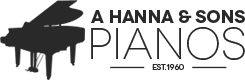 Office Administrator Job DescriptionPermanent, Full-Time Administrator | Salary £24k per annumHanna Pianos is a well-established family business since 1960, based in Wimbledon since 1990. We have two piano showrooms and a piano workshop.  We have established our reputation on honesty and high-quality services.  Come and join our team! DutiesAs Office Administrator, you will be based in our Wimbledon showroom office. You will be expected to answer phone calls and email enquiries and deal with invoices, bookkeeping and tuning requests. You will manage an extensive database of regular clients and arrange piano tunings when due.  Invoicing, bookkeeping and database management Reminding clients of regular tuning services Dealing with piano removal requests  Answering telephone enquiries General administrative dutiesSkills required Good telephone manner  Excellent people skills  IT skills, with experience in Database management, Word and Excel.  Minimum experience in administration: three yearsIf you feel you have the necessary skills and qualifications for this job, please complete the attached form and send it to:Fadi HannaHanna Pianos 94 Kingston Road WimbledonLondon SW19 1LA Email: 	fadi@hannapianos.com​